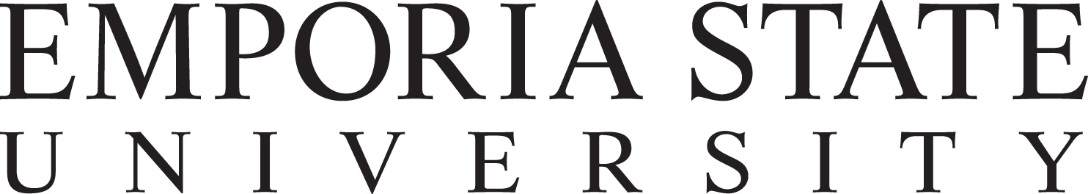 Virginia Endly Memorial ScholarshipH. Merle Endly, whose family has a long history with Emporia State University dating back to the early 1900’s when ESU was Kansas State Normal School, established this scholarship to honor his sister Virginia Endly.  The scholarship will be equal to current undergraduate in-state tuition and fees, the current Residence Hall fees (double room) including the full meal plan, and the current average cost of books for a full-time student in good academic standing.  Prior recipients may reapply.  Application is open to incoming freshmen and current undergraduate. Each applicant must:*Submit an essay on the importance of this scholarship in completing the student’s educational goals*Submit transcripts-Incoming freshman students must send official high school transcripts-Incoming transfer students must send official transcripts from all colleges attended -Current ESU students may submit an unofficial Hornet 365 transcript *This scholarship award process may include an interview with the Scholarship Committee*Incomplete applications will not be consideredName: ________________________________________ ESU Student ID (if known): ______________________________Status fall 2020:   □ New Freshman       □ New Transfer 	□ Continuing       ESU Student:  Fresh  Soph  Junior  SeniorHigh School __________________________________________________________ ACT/SAT: _______ Attach transcriptColleges Attended___________________________________________________________________ Attach transcript(s)Mailing Address: ____________________________________________________________________________________ Preferred phone: ___________________________ Email Address: ____________________________________________Major: ____________________________________________________________________________________________Secondary or Minor Area(s) of Study____________________________________________________________________Attach a list or resume with activities you participated in, leadership roles you held, and special honors/awards received.*Return this application and all requested materials to:ESU Financial Aid OfficeCampus Box 40381 Kellogg Circle Emporia, KS 66801 fax: 620-341-6088; email: esuscholarships@emporia.edu  Must be postmarked by 5 p.m. Friday, February 7, 2020